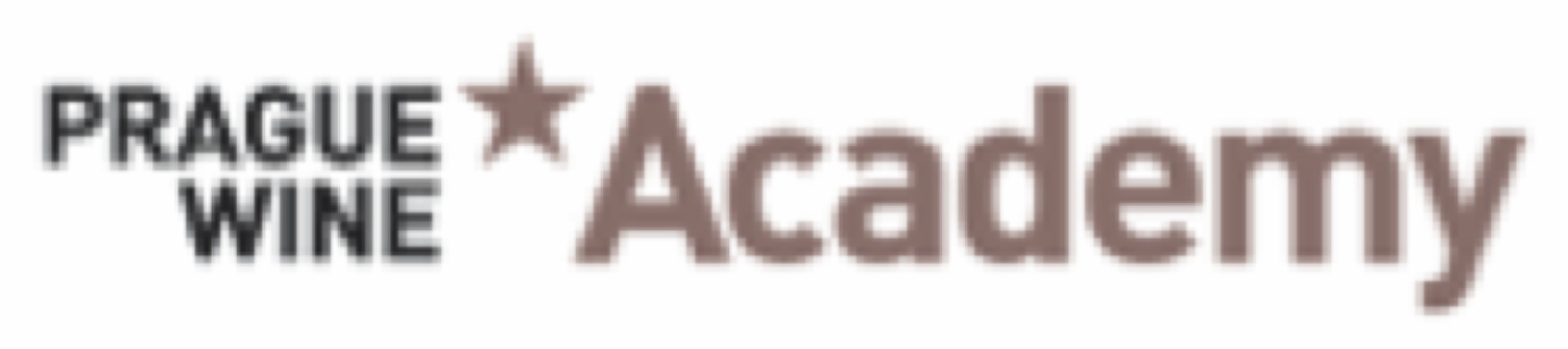 PřihláškaVyplňte přímo do tohoto dokumentu a zašlete na adresu admin@praguewineacademy.cz.Přihlašuji se na kurz: Název kurzu: Basic Prague Wine Academy - Světové styly vín a mezinárodní odrůdy a regionyTermín kurzu: 12. – 14. 4. 2024 (12.4. od 10 do 16 h; 13. – 14.4. od 9 do 16 h)Místo konání kurzu: bude upřesněnoCena kurzu: 13 990 Kč včetně DPH 21% (11 561,34 Kč bez DPH, jsme plátci DPH)Jméno a příjmení:Adresa: Telefon: E-mail: Povolání:Firma:Fakturační údaje (vyplňte, pokud požadujete úplný daňový doklad): Název firmy: Fakturační adresa: IČ: DIČ:Souhlasím s obchodními podmínkami Prague Wine Academy.Datum 					PodpisObchodní podmínky Prague Wine Academy

Přihláška
Přihláška musí být zaslána emailem, faxem, poštou, či prostřednictvím webových stránek. Místo v kurzu má účastník zajištěno po zaplacení poplatku za kurz.Přihlášení účastníka a storno poplatekNa základě přihlášky bude vystavena faktura. Poplatek za kurz je splatný do 7 dnů od vystavení faktury. V případě platby internetovým bankovnictvím je třeba uvést celé jméno, název a datum kurzu a číslo faktury. Kurz lze stornovat nejpozději 6 týdnů před zahájením. Při stornování 6 týdnů až 1 den před zahájením bude účtováno 50 % poplatku za kurz. V případě storna v průběhu kurzu se účastníkovi nevrací žádná částka. Kurzy nemohou být stornovány a absolvovány v jiném termínu. Počet účastníků a programové změnyKurzy/semináře budou konány při dosažení minimálního počtu účastníků 10 osob. Při zrušení kurzu z důvodu nedostatečného počtu účastníků neprodleně vracíme již zaplacené kurzovné v plné výši, neposkytujeme však žádné náhrady za další vzniklé výdaje. Změna programu vyhrazena.Odpovědnost Účast na kurzech, exkurzích a prohlídkách s průvodcem je pouze na vlastní nebezpečí. Prague Wine Academy nezodpovídá za ztrátu cenností, oblečení apod.Dárkové certifikátyNa kurzy Prague Wine Academy je možné zakoupit dárkové certifikáty, které jsou platné po dobu 1 roku od data vystavení. Vyplacení poukazu není možné. V případě přihlášení a storna, které neproběhne včas, dárkový certifikát propadá.Tyto obchodní podmínky jsou v souladu s obchodními podmínkami Weinakademie Österreich a vztahují se i na kurzy pořádané ve spolupráci Prague Wine Academy – Weinakademie Österreich.